GUIA DE ESTUDIO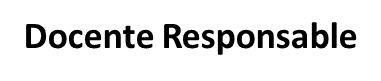 MCP. GABRIELA ZAPATA MORÁN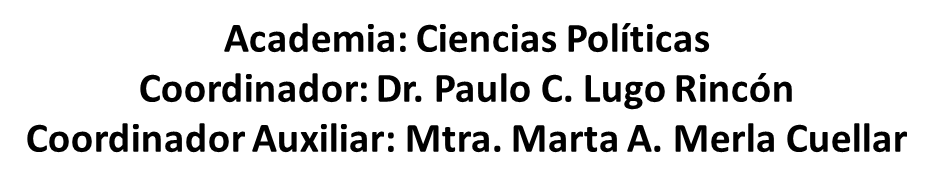 Instrucciones.  Leer y practicar los ejercicios de las páginas señaladas en el siguiente cuadroTema PáginaThe best friend 3Personal heroes 26Superstitions 30The enjoyment of art 47The importance of music 50Lifestyles in transition59Consumer beware71Man’s best friend83Good science and bad science 95,96Tecnology and you 99Bibliografía: Nombre del Libro: Passages 2 Autor (es):Jack C. Richards and Chuck Sandy Editorial: Cambridge Fecha de publicación: 2008 2nd edition.Bibliografía: Nombre del Libro: Passages 2 Autor (es):Jack C. Richards and Chuck Sandy Editorial: Cambridge Fecha de publicación: 2008 2nd edition.